Univerza v LjubljaniFakulteta za ArhitekturoProsim Komisijo za študijske zadeve Fakultete za arhitekturo, da mi odobri pisanje zaključnega dela v angleškem jeziku.Pri izdelavi zaključnega dela bom upošteval Pravilnik o zaključnem delu (diplomskem in magistrskem delu) in Navodila za pripravo diplomskega dela na  Univerzitetnem študijskem programu prve stopnje Urbanizem, ki so objavljena na https://www.fa.uni-lj.si/studij/zakljucek-studija/diplomsko-delo-pusu/.V Ljubljani, dne _____________________	Podpis: _____________________Pravilnik o zaključnem delu UŠU IN MŠU:11. členIzjemoma lahko kandidat napiše zaključno delo v angleškem jeziku, če so za to podani utemeljeni razlogi (tuj študent, tuj mentor ali član komisije, možnost objave v knjižni obliki pri tuji založbi, najmanj 30% zaključnega dela izdelanega v tujini ali na mednarodnem študijskem programu, ipd.).  V primeru, da študent želi pisati zaključno delo v angleškem jeziku, pri prijavi teme predloži prošnjo za pisanje besedila v angleškem jeziku z obrazložitvijo razlogov. Prošnjo obravnava KŠZ UL FA.  V primeru odobritve pisanja v angleškem jeziku mora zaključno delo vsebovati daljši povzetek v slovenskem jeziku.  .PRILOGA k vlogi za odobritev pisanja zaključnega dela v angleškem jezikuKANDIDAT:NASLOV ZAKLJUČNEGA DELA V SLOVENSKEM JEZIKU (v naslovu morajo biti razvidne velike in male začetnice):NASLOV ZAKLJUČNEGA DELA V ANGLEŠKEM JEZIKU:Utemeljitev vloge:	Podpis:Priloga k vlogi  naj bo napisana na eni strani!VLOGA ZA ODOBRITEV PISANJA ZAKLJUČNEGA DELA V ANGLEŠKEM JEZIKUNA UNIVERZITETNEM ŠTUDIJSKEM PROGRAMU PRVE STOPNJE URBANIZEMVLOGA ZA ODOBRITEV PISANJA ZAKLJUČNEGA DELA V ANGLEŠKEM JEZIKUNA UNIVERZITETNEM ŠTUDIJSKEM PROGRAMU PRVE STOPNJE URBANIZEMVLOGA ZA ODOBRITEV PISANJA ZAKLJUČNEGA DELA V ANGLEŠKEM JEZIKUNA UNIVERZITETNEM ŠTUDIJSKEM PROGRAMU PRVE STOPNJE URBANIZEMVLOGA ZA ODOBRITEV PISANJA ZAKLJUČNEGA DELA V ANGLEŠKEM JEZIKUNA UNIVERZITETNEM ŠTUDIJSKEM PROGRAMU PRVE STOPNJE URBANIZEMVLOGA ZA ODOBRITEV PISANJA ZAKLJUČNEGA DELA V ANGLEŠKEM JEZIKUNA UNIVERZITETNEM ŠTUDIJSKEM PROGRAMU PRVE STOPNJE URBANIZEMVLOGA ZA ODOBRITEV PISANJA ZAKLJUČNEGA DELA V ANGLEŠKEM JEZIKUNA UNIVERZITETNEM ŠTUDIJSKEM PROGRAMU PRVE STOPNJE URBANIZEMVLOGA ZA ODOBRITEV PISANJA ZAKLJUČNEGA DELA V ANGLEŠKEM JEZIKUNA UNIVERZITETNEM ŠTUDIJSKEM PROGRAMU PRVE STOPNJE URBANIZEMVLOGA ZA ODOBRITEV PISANJA ZAKLJUČNEGA DELA V ANGLEŠKEM JEZIKUNA UNIVERZITETNEM ŠTUDIJSKEM PROGRAMU PRVE STOPNJE URBANIZEMVLOGA ZA ODOBRITEV PISANJA ZAKLJUČNEGA DELA V ANGLEŠKEM JEZIKUNA UNIVERZITETNEM ŠTUDIJSKEM PROGRAMU PRVE STOPNJE URBANIZEMVLOGA ZA ODOBRITEV PISANJA ZAKLJUČNEGA DELA V ANGLEŠKEM JEZIKUNA UNIVERZITETNEM ŠTUDIJSKEM PROGRAMU PRVE STOPNJE URBANIZEMVLOGA ZA ODOBRITEV PISANJA ZAKLJUČNEGA DELA V ANGLEŠKEM JEZIKUNA UNIVERZITETNEM ŠTUDIJSKEM PROGRAMU PRVE STOPNJE URBANIZEMVpisna številka študenta:Vpisna številka študenta:Ime in priimek:Ime in priimek:Ime in priimek:Ime in priimek:Ime in priimek:Ime in priimek:Ime in priimek:Ime in priimek:Ime in priimek:Ime in priimek:Ime in priimek:Naslov:(ulica, kraj)Naslov:(ulica, kraj)Telefon:Telefon:Telefon:Telefon:Telefon:Telefon:Telefon:Telefon:Telefon:Telefon:Telefon:E-naslov:E-naslov:E-naslov:E-naslov:E-naslov:E-naslov:E-naslov:E-naslov:E-naslov:E-naslov:E-naslov:Mentor:Somentor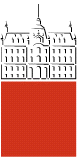 